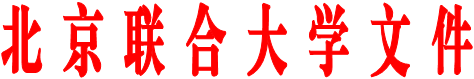 京联学〔2018〕209号北京联合大学关于对2017—2018学年优秀学生奖学金获得者予以表彰的决定全校各单位：为了贯彻党的教育方针，更好地发挥学校评优表彰的引导、激励、示范作用，鼓励学生努力学习，积极进取，全面发展，根据《北京联合大学学生评优奖励办法（修订）》（京联学〔2018〕156号）的要求，经2018年学校第24次校长办公会研究，决定授予孙铭心等36名学生特等奖学金，授予韩煦等147名学生一等奖学金，授予孙巳雯等1180名学生二等奖学金，授予杨婧然等2124名学生三等奖学金，授予刘宇曦等3名学生走兵提级奖学金，并予以表彰和奖励。希望受到表彰的个人珍惜荣誉，再接再厉，在今后的学习和工作中争取更大的成绩。同时号召全校学生向受表彰的个人学习，努力成为又红又专、德才兼备、全面发展的新时代中国特色社会主义合格建设者和可靠接班人，成为适应首都社会经济发展需要的高素质应用型人才。附件：2017—2018学年北京联合大学优秀学生奖学金获得者名单                                 北京联合大学                               2018年12月11日        北京联合大学校长办公室　　　           2018年12月11日印发  